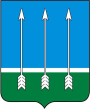 Администрациязакрытого административно - территориального образования Озерный Тверской областиП О С Т А Н О В Л Е Н И Е   Об утверждении краткосрочного плана реализации региональной программы по проведению капитального ремонта общего имущества в многоквартирных домах на 2023-2025 годы, расположенных на территории ЗАТО Озерный Тверской области         В соответствии со статьей 189 Жилищного кодекса Российской Федерации, Постановлением Правительства Тверской области от 24.03.2015 № 125-пп                           «О порядке утверждения краткосрочных планов реализации региональной программы по проведению капитального ремонта общего имущества в многоквартирных домах на территории Тверской области», руководствуясь статьей 36 Устава ЗАТО Озерный администрация ЗАТО Озерный постановляет:	1. Утвердить краткосрочный план реализации региональной программы  по проведению капитального ремонта общего имущества в многоквартирных домах на 2023-2025 годы, расположенных на территории ЗАТО Озерный Тверской области (Приложение).2. Постановление вступает в силу с даты подписания.3. Постановление опубликовать в газете «Дни Озерного» и в сети Интернет по адресу: https://ozerny.ru.4. Контроль за исполнением настоящего постановления возложить на руководителя отдела по строительству и ЖКХ администрации  ЗАТО Озерный       С.А. Федотову.Глава ЗАТО Озерный                                                                               Н.А. Яковлева01.12.2022№ 220"СОГЛАСОВАНО"  "СОГЛАСОВАНО"  "СОГЛАСОВАНО"  "СОГЛАСОВАНО"  "СОГЛАСОВАНО"  Приложение Приложение Приложение Приложение  Фонд капитального ремонта многоквартирных домов Тверской области  _______________________________________________________________ Государственная жилищная инспекция ______________________________________________Государственная жилищная инспекция ______________________________________________Государственная жилищная инспекция ______________________________________________Государственная жилищная инспекция ______________________________________________Государственная жилищная инспекция ______________________________________________к постановлению администрации ЗАТО Озерный                                                                                                               от  01.12.2022 года № 220к постановлению администрации ЗАТО Озерный                                                                                                               от  01.12.2022 года № 220к постановлению администрации ЗАТО Озерный                                                                                                               от  01.12.2022 года № 220к постановлению администрации ЗАТО Озерный                                                                                                               от  01.12.2022 года № 220 Фонд капитального ремонта многоквартирных домов Тверской области  _______________________________________________________________ Государственная жилищная инспекция ______________________________________________Государственная жилищная инспекция ______________________________________________Государственная жилищная инспекция ______________________________________________Государственная жилищная инспекция ______________________________________________Государственная жилищная инспекция ______________________________________________ Фонд капитального ремонта многоквартирных домов Тверской области  _______________________________________________________________ Государственная жилищная инспекция ______________________________________________Государственная жилищная инспекция ______________________________________________Государственная жилищная инспекция ______________________________________________Государственная жилищная инспекция ______________________________________________Государственная жилищная инспекция ______________________________________________ Фонд капитального ремонта многоквартирных домов Тверской области  _______________________________________________________________ Государственная жилищная инспекция ______________________________________________Государственная жилищная инспекция ______________________________________________Государственная жилищная инспекция ______________________________________________Государственная жилищная инспекция ______________________________________________Государственная жилищная инспекция ______________________________________________ Фонд капитального ремонта многоквартирных домов Тверской области  _______________________________________________________________ Государственная жилищная инспекция ______________________________________________Государственная жилищная инспекция ______________________________________________Государственная жилищная инспекция ______________________________________________Государственная жилищная инспекция ______________________________________________Государственная жилищная инспекция ______________________________________________Краткосрочный планКраткосрочный планКраткосрочный планКраткосрочный планКраткосрочный планКраткосрочный планКраткосрочный планКраткосрочный планКраткосрочный планКраткосрочный планКраткосрочный планКраткосрочный планКраткосрочный планКраткосрочный планКраткосрочный планКраткосрочный планКраткосрочный планКраткосрочный планреализации региональной программы по проведению капитального ремонта общего имуществареализации региональной программы по проведению капитального ремонта общего имуществареализации региональной программы по проведению капитального ремонта общего имуществареализации региональной программы по проведению капитального ремонта общего имуществареализации региональной программы по проведению капитального ремонта общего имуществареализации региональной программы по проведению капитального ремонта общего имуществареализации региональной программы по проведению капитального ремонта общего имуществареализации региональной программы по проведению капитального ремонта общего имуществареализации региональной программы по проведению капитального ремонта общего имуществареализации региональной программы по проведению капитального ремонта общего имуществареализации региональной программы по проведению капитального ремонта общего имуществареализации региональной программы по проведению капитального ремонта общего имуществареализации региональной программы по проведению капитального ремонта общего имуществареализации региональной программы по проведению капитального ремонта общего имуществареализации региональной программы по проведению капитального ремонта общего имуществареализации региональной программы по проведению капитального ремонта общего имуществареализации региональной программы по проведению капитального ремонта общего имуществареализации региональной программы по проведению капитального ремонта общего имуществав многоквартирных домах на 2023-2025 годыв многоквартирных домах на 2023-2025 годыв многоквартирных домах на 2023-2025 годыв многоквартирных домах на 2023-2025 годыв многоквартирных домах на 2023-2025 годыв многоквартирных домах на 2023-2025 годыв многоквартирных домах на 2023-2025 годыв многоквартирных домах на 2023-2025 годыв многоквартирных домах на 2023-2025 годыв многоквартирных домах на 2023-2025 годыв многоквартирных домах на 2023-2025 годыв многоквартирных домах на 2023-2025 годыв многоквартирных домах на 2023-2025 годыв многоквартирных домах на 2023-2025 годыв многоквартирных домах на 2023-2025 годыв многоквартирных домах на 2023-2025 годыв многоквартирных домах на 2023-2025 годыв многоквартирных домах на 2023-2025 годы закрытого административно-территориального образования Озерный Тверской области закрытого административно-территориального образования Озерный Тверской области закрытого административно-территориального образования Озерный Тверской области закрытого административно-территориального образования Озерный Тверской области закрытого административно-территориального образования Озерный Тверской области закрытого административно-территориального образования Озерный Тверской области закрытого административно-территориального образования Озерный Тверской области закрытого административно-территориального образования Озерный Тверской области закрытого административно-территориального образования Озерный Тверской области закрытого административно-территориального образования Озерный Тверской области закрытого административно-территориального образования Озерный Тверской области закрытого административно-территориального образования Озерный Тверской области закрытого административно-территориального образования Озерный Тверской области закрытого административно-территориального образования Озерный Тверской области закрытого административно-территориального образования Озерный Тверской области закрытого административно-территориального образования Озерный Тверской области закрытого административно-территориального образования Озерный Тверской области закрытого административно-территориального образования Озерный Тверской областиI. Перечень многоквартирных домов, которые подлежат капитальному ремонтуI. Перечень многоквартирных домов, которые подлежат капитальному ремонтуI. Перечень многоквартирных домов, которые подлежат капитальному ремонтуI. Перечень многоквартирных домов, которые подлежат капитальному ремонтуI. Перечень многоквартирных домов, которые подлежат капитальному ремонтуI. Перечень многоквартирных домов, которые подлежат капитальному ремонтуI. Перечень многоквартирных домов, которые подлежат капитальному ремонтуI. Перечень многоквартирных домов, которые подлежат капитальному ремонтуI. Перечень многоквартирных домов, которые подлежат капитальному ремонтуI. Перечень многоквартирных домов, которые подлежат капитальному ремонтуI. Перечень многоквартирных домов, которые подлежат капитальному ремонтуI. Перечень многоквартирных домов, которые подлежат капитальному ремонтуI. Перечень многоквартирных домов, которые подлежат капитальному ремонтуI. Перечень многоквартирных домов, которые подлежат капитальному ремонтуI. Перечень многоквартирных домов, которые подлежат капитальному ремонтуI. Перечень многоквартирных домов, которые подлежат капитальному ремонтуI. Перечень многоквартирных домов, которые подлежат капитальному ремонтуI. Перечень многоквартирных домов, которые подлежат капитальному ремонту№ п/пАдрес многоквартирного дома (далее - МКД)ГодГодМатериал стенКоличество этажейКоличество подъездовОбщая площадь МКД, всегоПлощадь помещений МКД:Площадь помещений МКД:Количество жителей, зарегистрированных в МКД на дату утверждения краткосрочного планаСтоимость капитального ремонта:Стоимость капитального ремонта:Стоимость капитального ремонта:Стоимость капитального ремонта:Стоимость капитального ремонта:Стоимость капитального ремонта:Плановая дата завершения: Плановая дата завершения: № п/пАдрес многоквартирного дома (далее - МКД)ввода в эксплуатациюзавершения последнего капитального ремонтаМатериал стенКоличество этажейКоличество подъездовОбщая площадь МКД, всеговсего:в том числе жилых помещений, находящихся в собственности гражданКоличество жителей, зарегистрированных в МКД на дату утверждения краткосрочного планавсегов том числев том числев том числев том числев том числеПлановая дата завершения: Плановая дата завершения: № п/пАдрес многоквартирного дома (далее - МКД)ввода в эксплуатациюзавершения последнего капитального ремонтаМатериал стенКоличество этажейКоличество подъездовОбщая площадь МКД, всеговсего:в том числе жилых помещений, находящихся в собственности гражданКоличество жителей, зарегистрированных в МКД на дату утверждения краткосрочного планавсегоза счет средств областного бюджета Тверской областиза счет средств местного бюджетаза счет средств собственников помещений 
в МКДза счет привлеченных средств (кредит)за счет привлеченных средств (рассрочка)разработки проектной документации, проведения проверки достоверности определения сметной 
стоимости капитального ремонтавыполнения работ по капитальному ремонту№ п/пАдрес многоквартирного дома (далее - МКД)ввода в эксплуатациюзавершения последнего капитального ремонтаМатериал стенКоличество этажейКоличество подъездовкв. мкв. мкв. мчел.руб.руб.руб.руб.руб.руб.разработки проектной документации, проведения проверки достоверности определения сметной 
стоимости капитального ремонтавыполнения работ по капитальному ремонту12345678910111213141516171819ВсегоВсего79 913,5656 671,2034 126,932 533,0099 717 941,6499 717 941,64Начало проведения какпитального ремонта 2023 годНачало проведения какпитального ремонта 2023 годНачало проведения какпитального ремонта 2023 годНачало проведения какпитального ремонта 2023 годНачало проведения какпитального ремонта 2023 годНачало проведения какпитального ремонта 2023 годНачало проведения какпитального ремонта 2023 годНачало проведения какпитального ремонта 2023 годНачало проведения какпитального ремонта 2023 годНачало проведения какпитального ремонта 2023 годНачало проведения какпитального ремонта 2023 годНачало проведения какпитального ремонта 2023 годНачало проведения какпитального ремонта 2023 годНачало проведения какпитального ремонта 2023 годНачало проведения какпитального ремонта 2023 годНачало проведения какпитального ремонта 2023 годНачало проведения какпитального ремонта 2023 годНачало проведения какпитального ремонта 2023 годНачало проведения какпитального ремонта 2023 годФормирование фонда капитального ремонта многоквартирного дома на счете некоммерческой организации - Фонд капитального ремонта многоквартирных домов Тверской области (далее - региональный оператор)Формирование фонда капитального ремонта многоквартирного дома на счете некоммерческой организации - Фонд капитального ремонта многоквартирных домов Тверской области (далее - региональный оператор)Формирование фонда капитального ремонта многоквартирного дома на счете некоммерческой организации - Фонд капитального ремонта многоквартирных домов Тверской области (далее - региональный оператор)Формирование фонда капитального ремонта многоквартирного дома на счете некоммерческой организации - Фонд капитального ремонта многоквартирных домов Тверской области (далее - региональный оператор)Формирование фонда капитального ремонта многоквартирного дома на счете некоммерческой организации - Фонд капитального ремонта многоквартирных домов Тверской области (далее - региональный оператор)Формирование фонда капитального ремонта многоквартирного дома на счете некоммерческой организации - Фонд капитального ремонта многоквартирных домов Тверской области (далее - региональный оператор)Формирование фонда капитального ремонта многоквартирного дома на счете некоммерческой организации - Фонд капитального ремонта многоквартирных домов Тверской области (далее - региональный оператор)Формирование фонда капитального ремонта многоквартирного дома на счете некоммерческой организации - Фонд капитального ремонта многоквартирных домов Тверской области (далее - региональный оператор)Формирование фонда капитального ремонта многоквартирного дома на счете некоммерческой организации - Фонд капитального ремонта многоквартирных домов Тверской области (далее - региональный оператор)Формирование фонда капитального ремонта многоквартирного дома на счете некоммерческой организации - Фонд капитального ремонта многоквартирных домов Тверской области (далее - региональный оператор)Формирование фонда капитального ремонта многоквартирного дома на счете некоммерческой организации - Фонд капитального ремонта многоквартирных домов Тверской области (далее - региональный оператор)Формирование фонда капитального ремонта многоквартирного дома на счете некоммерческой организации - Фонд капитального ремонта многоквартирных домов Тверской области (далее - региональный оператор)Формирование фонда капитального ремонта многоквартирного дома на счете некоммерческой организации - Фонд капитального ремонта многоквартирных домов Тверской области (далее - региональный оператор)Формирование фонда капитального ремонта многоквартирного дома на счете некоммерческой организации - Фонд капитального ремонта многоквартирных домов Тверской области (далее - региональный оператор)Формирование фонда капитального ремонта многоквартирного дома на счете некоммерческой организации - Фонд капитального ремонта многоквартирных домов Тверской области (далее - региональный оператор)Формирование фонда капитального ремонта многоквартирного дома на счете некоммерческой организации - Фонд капитального ремонта многоквартирных домов Тверской области (далее - региональный оператор)Формирование фонда капитального ремонта многоквартирного дома на счете некоммерческой организации - Фонд капитального ремонта многоквартирных домов Тверской области (далее - региональный оператор)Формирование фонда капитального ремонта многоквартирного дома на счете некоммерческой организации - Фонд капитального ремонта многоквартирных домов Тверской области (далее - региональный оператор)Формирование фонда капитального ремонта многоквартирного дома на счете некоммерческой организации - Фонд капитального ремонта многоквартирных домов Тверской области (далее - региональный оператор)1Тверская область, п. Озерный,                                ул. Комсомольская, д. 11963кирпич321 024,60904,10784,50385 170 782,230,000,005 170 782,230,000,00202320232Тверская область, п. Озерный,                                ул. Комсомольская, д. 21963кирпич321 048,70934,50675,50385 170 782,230,000,005 170 782,230,000,00202320233Тверская область, п. Озерный,                                ул. Труда, д. 51992панель545 889,403 447,902 831,801354 214 838,790,000,004 214 838,790,000,0020232023Формирование фонда капитального ремонта многоквартирного дома на счете некоммерческой организации - Фонд капитального ремонта многоквартирных домов Тверской области (далее - региональный оператор)Формирование фонда капитального ремонта многоквартирного дома на счете некоммерческой организации - Фонд капитального ремонта многоквартирных домов Тверской области (далее - региональный оператор)Формирование фонда капитального ремонта многоквартирного дома на счете некоммерческой организации - Фонд капитального ремонта многоквартирных домов Тверской области (далее - региональный оператор)Формирование фонда капитального ремонта многоквартирного дома на счете некоммерческой организации - Фонд капитального ремонта многоквартирных домов Тверской области (далее - региональный оператор)Формирование фонда капитального ремонта многоквартирного дома на счете некоммерческой организации - Фонд капитального ремонта многоквартирных домов Тверской области (далее - региональный оператор)Формирование фонда капитального ремонта многоквартирного дома на счете некоммерческой организации - Фонд капитального ремонта многоквартирных домов Тверской области (далее - региональный оператор)Формирование фонда капитального ремонта многоквартирного дома на счете некоммерческой организации - Фонд капитального ремонта многоквартирных домов Тверской области (далее - региональный оператор)Формирование фонда капитального ремонта многоквартирного дома на счете некоммерческой организации - Фонд капитального ремонта многоквартирных домов Тверской области (далее - региональный оператор)Формирование фонда капитального ремонта многоквартирного дома на счете некоммерческой организации - Фонд капитального ремонта многоквартирных домов Тверской области (далее - региональный оператор)Формирование фонда капитального ремонта многоквартирного дома на счете некоммерческой организации - Фонд капитального ремонта многоквартирных домов Тверской области (далее - региональный оператор)Формирование фонда капитального ремонта многоквартирного дома на счете некоммерческой организации - Фонд капитального ремонта многоквартирных домов Тверской области (далее - региональный оператор)Формирование фонда капитального ремонта многоквартирного дома на счете некоммерческой организации - Фонд капитального ремонта многоквартирных домов Тверской области (далее - региональный оператор)Формирование фонда капитального ремонта многоквартирного дома на счете некоммерческой организации - Фонд капитального ремонта многоквартирных домов Тверской области (далее - региональный оператор)Формирование фонда капитального ремонта многоквартирного дома на счете некоммерческой организации - Фонд капитального ремонта многоквартирных домов Тверской области (далее - региональный оператор)Формирование фонда капитального ремонта многоквартирного дома на счете некоммерческой организации - Фонд капитального ремонта многоквартирных домов Тверской области (далее - региональный оператор)Формирование фонда капитального ремонта многоквартирного дома на счете некоммерческой организации - Фонд капитального ремонта многоквартирных домов Тверской области (далее - региональный оператор)Формирование фонда капитального ремонта многоквартирного дома на счете некоммерческой организации - Фонд капитального ремонта многоквартирных домов Тверской области (далее - региональный оператор)Формирование фонда капитального ремонта многоквартирного дома на счете некоммерческой организации - Фонд капитального ремонта многоквартирных домов Тверской области (далее - региональный оператор)Формирование фонда капитального ремонта многоквартирного дома на счете некоммерческой организации - Фонд капитального ремонта многоквартирных домов Тверской области (далее - региональный оператор)ИтогоИтого7 962,705 286,504 291,80211,0014 556 403,250,000,0014 556 403,250,000,00Начало проведения какпитального ремонта 2024 годНачало проведения какпитального ремонта 2024 годНачало проведения какпитального ремонта 2024 годНачало проведения какпитального ремонта 2024 годНачало проведения какпитального ремонта 2024 годНачало проведения какпитального ремонта 2024 годНачало проведения какпитального ремонта 2024 годНачало проведения какпитального ремонта 2024 годНачало проведения какпитального ремонта 2024 годНачало проведения какпитального ремонта 2024 годНачало проведения какпитального ремонта 2024 годНачало проведения какпитального ремонта 2024 годНачало проведения какпитального ремонта 2024 годНачало проведения какпитального ремонта 2024 годНачало проведения какпитального ремонта 2024 годНачало проведения какпитального ремонта 2024 годНачало проведения какпитального ремонта 2024 годНачало проведения какпитального ремонта 2024 годНачало проведения какпитального ремонта 2024 годФормирование фонда капитального ремонта многоквартирного дома на счете регионального оператораФормирование фонда капитального ремонта многоквартирного дома на счете регионального оператораФормирование фонда капитального ремонта многоквартирного дома на счете регионального оператораФормирование фонда капитального ремонта многоквартирного дома на счете регионального оператораФормирование фонда капитального ремонта многоквартирного дома на счете регионального оператораФормирование фонда капитального ремонта многоквартирного дома на счете регионального оператораФормирование фонда капитального ремонта многоквартирного дома на счете регионального оператораФормирование фонда капитального ремонта многоквартирного дома на счете регионального оператораФормирование фонда капитального ремонта многоквартирного дома на счете регионального оператораФормирование фонда капитального ремонта многоквартирного дома на счете регионального оператораФормирование фонда капитального ремонта многоквартирного дома на счете регионального оператораФормирование фонда капитального ремонта многоквартирного дома на счете регионального оператораФормирование фонда капитального ремонта многоквартирного дома на счете регионального оператораФормирование фонда капитального ремонта многоквартирного дома на счете регионального оператораФормирование фонда капитального ремонта многоквартирного дома на счете регионального оператораФормирование фонда капитального ремонта многоквартирного дома на счете регионального оператораФормирование фонда капитального ремонта многоквартирного дома на счете регионального оператораФормирование фонда капитального ремонта многоквартирного дома на счете регионального оператораФормирование фонда капитального ремонта многоквартирного дома на счете регионального оператора1Тверская область, п. Озерный,                                ул. Загородная, д. 21962кирпич321 075,80958,40767,40455 434 166,620,000,005 434 166,620,000,00202420242Тверская область, п. Озерный,                                ул. Советская, д. 31964кирпич521 766,901 538,101 176,73815 434 166,620,000,005 434 166,620,000,0020242024ИтогоИтого2 842,702 496,501 944,13126,0010 868 333,240,000,0010 868 333,240,000,00Начало проведения какпитального ремонта 2025 годНачало проведения какпитального ремонта 2025 годНачало проведения какпитального ремонта 2025 годНачало проведения какпитального ремонта 2025 годНачало проведения какпитального ремонта 2025 годНачало проведения какпитального ремонта 2025 годНачало проведения какпитального ремонта 2025 годНачало проведения какпитального ремонта 2025 годНачало проведения какпитального ремонта 2025 годНачало проведения какпитального ремонта 2025 годНачало проведения какпитального ремонта 2025 годНачало проведения какпитального ремонта 2025 годНачало проведения какпитального ремонта 2025 годНачало проведения какпитального ремонта 2025 годНачало проведения какпитального ремонта 2025 годНачало проведения какпитального ремонта 2025 годНачало проведения какпитального ремонта 2025 годНачало проведения какпитального ремонта 2025 годНачало проведения какпитального ремонта 2025 годФормирование фонда капитального ремонта многоквартирного дома на счете регионального оператораФормирование фонда капитального ремонта многоквартирного дома на счете регионального оператораФормирование фонда капитального ремонта многоквартирного дома на счете регионального оператораФормирование фонда капитального ремонта многоквартирного дома на счете регионального оператораФормирование фонда капитального ремонта многоквартирного дома на счете регионального оператораФормирование фонда капитального ремонта многоквартирного дома на счете регионального оператораФормирование фонда капитального ремонта многоквартирного дома на счете регионального оператораФормирование фонда капитального ремонта многоквартирного дома на счете регионального оператораФормирование фонда капитального ремонта многоквартирного дома на счете регионального оператораФормирование фонда капитального ремонта многоквартирного дома на счете регионального оператораФормирование фонда капитального ремонта многоквартирного дома на счете регионального оператораФормирование фонда капитального ремонта многоквартирного дома на счете регионального оператораФормирование фонда капитального ремонта многоквартирного дома на счете регионального оператораФормирование фонда капитального ремонта многоквартирного дома на счете регионального оператораФормирование фонда капитального ремонта многоквартирного дома на счете регионального оператораФормирование фонда капитального ремонта многоквартирного дома на счете регионального оператораФормирование фонда капитального ремонта многоквартирного дома на счете регионального оператораФормирование фонда капитального ремонта многоквартирного дома на счете регионального оператораФормирование фонда капитального ремонта многоквартирного дома на счете регионального оператора1Тверская область, п. Озерный,                                ул. Московская, д. 81963кирпич554 596,504 079,002 810,2020914 152 964,670,000,0014 152 964,670,000,0020252025ИтогоИтого4 596,504 079,002 810,20209,0014 152 964,670,000,0014 152 964,670,000,00Перечень многоквартирных домов, капитальный ремонт которых не был завершен в 2017 году и которые планируется отремонтировать в 2023 годуПеречень многоквартирных домов, капитальный ремонт которых не был завершен в 2017 году и которые планируется отремонтировать в 2023 годуПеречень многоквартирных домов, капитальный ремонт которых не был завершен в 2017 году и которые планируется отремонтировать в 2023 годуПеречень многоквартирных домов, капитальный ремонт которых не был завершен в 2017 году и которые планируется отремонтировать в 2023 годуПеречень многоквартирных домов, капитальный ремонт которых не был завершен в 2017 году и которые планируется отремонтировать в 2023 годуПеречень многоквартирных домов, капитальный ремонт которых не был завершен в 2017 году и которые планируется отремонтировать в 2023 годуПеречень многоквартирных домов, капитальный ремонт которых не был завершен в 2017 году и которые планируется отремонтировать в 2023 годуПеречень многоквартирных домов, капитальный ремонт которых не был завершен в 2017 году и которые планируется отремонтировать в 2023 годуПеречень многоквартирных домов, капитальный ремонт которых не был завершен в 2017 году и которые планируется отремонтировать в 2023 годуПеречень многоквартирных домов, капитальный ремонт которых не был завершен в 2017 году и которые планируется отремонтировать в 2023 годуПеречень многоквартирных домов, капитальный ремонт которых не был завершен в 2017 году и которые планируется отремонтировать в 2023 годуПеречень многоквартирных домов, капитальный ремонт которых не был завершен в 2017 году и которые планируется отремонтировать в 2023 годуПеречень многоквартирных домов, капитальный ремонт которых не был завершен в 2017 году и которые планируется отремонтировать в 2023 годуПеречень многоквартирных домов, капитальный ремонт которых не был завершен в 2017 году и которые планируется отремонтировать в 2023 годуПеречень многоквартирных домов, капитальный ремонт которых не был завершен в 2017 году и которые планируется отремонтировать в 2023 годуПеречень многоквартирных домов, капитальный ремонт которых не был завершен в 2017 году и которые планируется отремонтировать в 2023 годуПеречень многоквартирных домов, капитальный ремонт которых не был завершен в 2017 году и которые планируется отремонтировать в 2023 годуПеречень многоквартирных домов, капитальный ремонт которых не был завершен в 2017 году и которые планируется отремонтировать в 2023 годуПеречень многоквартирных домов, капитальный ремонт которых не был завершен в 2017 году и которые планируется отремонтировать в 2023 годуФормирование фонда капитального ремонта многоквартирного дома на счете регионального оператораФормирование фонда капитального ремонта многоквартирного дома на счете регионального оператораФормирование фонда капитального ремонта многоквартирного дома на счете регионального оператораФормирование фонда капитального ремонта многоквартирного дома на счете регионального оператораФормирование фонда капитального ремонта многоквартирного дома на счете регионального оператораФормирование фонда капитального ремонта многоквартирного дома на счете регионального оператораФормирование фонда капитального ремонта многоквартирного дома на счете регионального оператораФормирование фонда капитального ремонта многоквартирного дома на счете регионального оператораФормирование фонда капитального ремонта многоквартирного дома на счете регионального оператораФормирование фонда капитального ремонта многоквартирного дома на счете регионального оператораФормирование фонда капитального ремонта многоквартирного дома на счете регионального оператораФормирование фонда капитального ремонта многоквартирного дома на счете регионального оператораФормирование фонда капитального ремонта многоквартирного дома на счете регионального оператораФормирование фонда капитального ремонта многоквартирного дома на счете регионального оператораФормирование фонда капитального ремонта многоквартирного дома на счете регионального оператораФормирование фонда капитального ремонта многоквартирного дома на счете регионального оператораФормирование фонда капитального ремонта многоквартирного дома на счете регионального оператораФормирование фонда капитального ремонта многоквартирного дома на счете регионального оператораФормирование фонда капитального ремонта многоквартирного дома на счете регионального оператора1Тверская область, п. Озерный,                                ул. Московская, д. 11966панель545 298,003 567,101 608,76962 463 360,070,000,002 463 360,070,000,00202220232Тверская область, п. Озерный,                                ул. Советская, д. 41964кирпич545 248,903 367,002 316,501781 958 042,000,000,001 958 042,000,000,0020222023ИтогоИтого10 546,906 934,103 925,26274,004 421 402,070,000,004 421 402,070,000,00Перечень многоквартирных домов, капитальный ремонт которых не был завершен в 2018 году и которые планируется отремонтировать в 2023 годуПеречень многоквартирных домов, капитальный ремонт которых не был завершен в 2018 году и которые планируется отремонтировать в 2023 годуПеречень многоквартирных домов, капитальный ремонт которых не был завершен в 2018 году и которые планируется отремонтировать в 2023 годуПеречень многоквартирных домов, капитальный ремонт которых не был завершен в 2018 году и которые планируется отремонтировать в 2023 годуПеречень многоквартирных домов, капитальный ремонт которых не был завершен в 2018 году и которые планируется отремонтировать в 2023 годуПеречень многоквартирных домов, капитальный ремонт которых не был завершен в 2018 году и которые планируется отремонтировать в 2023 годуПеречень многоквартирных домов, капитальный ремонт которых не был завершен в 2018 году и которые планируется отремонтировать в 2023 годуПеречень многоквартирных домов, капитальный ремонт которых не был завершен в 2018 году и которые планируется отремонтировать в 2023 годуПеречень многоквартирных домов, капитальный ремонт которых не был завершен в 2018 году и которые планируется отремонтировать в 2023 годуПеречень многоквартирных домов, капитальный ремонт которых не был завершен в 2018 году и которые планируется отремонтировать в 2023 годуПеречень многоквартирных домов, капитальный ремонт которых не был завершен в 2018 году и которые планируется отремонтировать в 2023 годуПеречень многоквартирных домов, капитальный ремонт которых не был завершен в 2018 году и которые планируется отремонтировать в 2023 годуПеречень многоквартирных домов, капитальный ремонт которых не был завершен в 2018 году и которые планируется отремонтировать в 2023 годуПеречень многоквартирных домов, капитальный ремонт которых не был завершен в 2018 году и которые планируется отремонтировать в 2023 годуПеречень многоквартирных домов, капитальный ремонт которых не был завершен в 2018 году и которые планируется отремонтировать в 2023 годуПеречень многоквартирных домов, капитальный ремонт которых не был завершен в 2018 году и которые планируется отремонтировать в 2023 годуПеречень многоквартирных домов, капитальный ремонт которых не был завершен в 2018 году и которые планируется отремонтировать в 2023 годуПеречень многоквартирных домов, капитальный ремонт которых не был завершен в 2018 году и которые планируется отремонтировать в 2023 годуПеречень многоквартирных домов, капитальный ремонт которых не был завершен в 2018 году и которые планируется отремонтировать в 2023 годуФормирование фонда капитального ремонта многоквартирного дома на счете регионального оператораФормирование фонда капитального ремонта многоквартирного дома на счете регионального оператораФормирование фонда капитального ремонта многоквартирного дома на счете регионального оператораФормирование фонда капитального ремонта многоквартирного дома на счете регионального оператораФормирование фонда капитального ремонта многоквартирного дома на счете регионального оператораФормирование фонда капитального ремонта многоквартирного дома на счете регионального оператораФормирование фонда капитального ремонта многоквартирного дома на счете регионального оператораФормирование фонда капитального ремонта многоквартирного дома на счете регионального оператораФормирование фонда капитального ремонта многоквартирного дома на счете регионального оператораФормирование фонда капитального ремонта многоквартирного дома на счете регионального оператораФормирование фонда капитального ремонта многоквартирного дома на счете регионального оператораФормирование фонда капитального ремонта многоквартирного дома на счете регионального оператораФормирование фонда капитального ремонта многоквартирного дома на счете регионального оператораФормирование фонда капитального ремонта многоквартирного дома на счете регионального оператораФормирование фонда капитального ремонта многоквартирного дома на счете регионального оператораФормирование фонда капитального ремонта многоквартирного дома на счете регионального оператораФормирование фонда капитального ремонта многоквартирного дома на счете регионального оператораФормирование фонда капитального ремонта многоквартирного дома на счете регионального оператораФормирование фонда капитального ремонта многоквартирного дома на счете регионального оператора1Тверская область, п. Озерный,                                ул. Московская, д. 171968панель565 788,604 355,802 217,102636 279 770,880,000,006 279 770,880,000,00202220232Тверская область, п. Озерный,                                ул. Ленинградская, д. 161967панель565 774,204 340,702 339,632556 279 770,880,000,006 279 770,880,000,0020222023ИтогоИтого11 562,808 696,504 556,73518,0012 559 541,760,000,0012 559 541,760,000,00Перечень многоквартирных домов, капитальный ремонт которых не был завершен в 2020 году и которые планируется отремонтировать в 2023 годуПеречень многоквартирных домов, капитальный ремонт которых не был завершен в 2020 году и которые планируется отремонтировать в 2023 годуПеречень многоквартирных домов, капитальный ремонт которых не был завершен в 2020 году и которые планируется отремонтировать в 2023 годуПеречень многоквартирных домов, капитальный ремонт которых не был завершен в 2020 году и которые планируется отремонтировать в 2023 годуПеречень многоквартирных домов, капитальный ремонт которых не был завершен в 2020 году и которые планируется отремонтировать в 2023 годуПеречень многоквартирных домов, капитальный ремонт которых не был завершен в 2020 году и которые планируется отремонтировать в 2023 годуПеречень многоквартирных домов, капитальный ремонт которых не был завершен в 2020 году и которые планируется отремонтировать в 2023 годуПеречень многоквартирных домов, капитальный ремонт которых не был завершен в 2020 году и которые планируется отремонтировать в 2023 годуПеречень многоквартирных домов, капитальный ремонт которых не был завершен в 2020 году и которые планируется отремонтировать в 2023 годуПеречень многоквартирных домов, капитальный ремонт которых не был завершен в 2020 году и которые планируется отремонтировать в 2023 годуПеречень многоквартирных домов, капитальный ремонт которых не был завершен в 2020 году и которые планируется отремонтировать в 2023 годуПеречень многоквартирных домов, капитальный ремонт которых не был завершен в 2020 году и которые планируется отремонтировать в 2023 годуПеречень многоквартирных домов, капитальный ремонт которых не был завершен в 2020 году и которые планируется отремонтировать в 2023 годуПеречень многоквартирных домов, капитальный ремонт которых не был завершен в 2020 году и которые планируется отремонтировать в 2023 годуПеречень многоквартирных домов, капитальный ремонт которых не был завершен в 2020 году и которые планируется отремонтировать в 2023 годуПеречень многоквартирных домов, капитальный ремонт которых не был завершен в 2020 году и которые планируется отремонтировать в 2023 годуПеречень многоквартирных домов, капитальный ремонт которых не был завершен в 2020 году и которые планируется отремонтировать в 2023 годуПеречень многоквартирных домов, капитальный ремонт которых не был завершен в 2020 году и которые планируется отремонтировать в 2023 годуПеречень многоквартирных домов, капитальный ремонт которых не был завершен в 2020 году и которые планируется отремонтировать в 2023 годуФормирование фонда капитального ремонта многоквартирного дома на счете регионального оператораФормирование фонда капитального ремонта многоквартирного дома на счете регионального оператораФормирование фонда капитального ремонта многоквартирного дома на счете регионального оператораФормирование фонда капитального ремонта многоквартирного дома на счете регионального оператораФормирование фонда капитального ремонта многоквартирного дома на счете регионального оператораФормирование фонда капитального ремонта многоквартирного дома на счете регионального оператораФормирование фонда капитального ремонта многоквартирного дома на счете регионального оператораФормирование фонда капитального ремонта многоквартирного дома на счете регионального оператораФормирование фонда капитального ремонта многоквартирного дома на счете регионального оператораФормирование фонда капитального ремонта многоквартирного дома на счете регионального оператораФормирование фонда капитального ремонта многоквартирного дома на счете регионального оператораФормирование фонда капитального ремонта многоквартирного дома на счете регионального оператораФормирование фонда капитального ремонта многоквартирного дома на счете регионального оператораФормирование фонда капитального ремонта многоквартирного дома на счете регионального оператораФормирование фонда капитального ремонта многоквартирного дома на счете регионального оператораФормирование фонда капитального ремонта многоквартирного дома на счете регионального оператораФормирование фонда капитального ремонта многоквартирного дома на счете регионального оператораФормирование фонда капитального ремонта многоквартирного дома на счете регионального оператораФормирование фонда капитального ремонта многоквартирного дома на счете регионального оператора1Тверская область, п. Озерный,                                ул. Труда, д. 31988панель566 930,404 094,102 599,392054 943 532,570,000,004 943 532,570,000,00202220232Тверская область, п. Озерный,                                ул. Московская, д. 151967панель554 774,403 076,101 861,041624 693 140,300,000,004 693 140,300,000,0020222023ИтогоИтого11 704,807 170,204 460,43367,009 636 672,870,000,009 636 672,870,000,00Перечень многоквартирных домов, капитальный ремонт которых не был завершен в 2021 году и которые планируется отремонтировать в 2023 годуПеречень многоквартирных домов, капитальный ремонт которых не был завершен в 2021 году и которые планируется отремонтировать в 2023 годуПеречень многоквартирных домов, капитальный ремонт которых не был завершен в 2021 году и которые планируется отремонтировать в 2023 годуПеречень многоквартирных домов, капитальный ремонт которых не был завершен в 2021 году и которые планируется отремонтировать в 2023 годуПеречень многоквартирных домов, капитальный ремонт которых не был завершен в 2021 году и которые планируется отремонтировать в 2023 годуПеречень многоквартирных домов, капитальный ремонт которых не был завершен в 2021 году и которые планируется отремонтировать в 2023 годуПеречень многоквартирных домов, капитальный ремонт которых не был завершен в 2021 году и которые планируется отремонтировать в 2023 годуПеречень многоквартирных домов, капитальный ремонт которых не был завершен в 2021 году и которые планируется отремонтировать в 2023 годуПеречень многоквартирных домов, капитальный ремонт которых не был завершен в 2021 году и которые планируется отремонтировать в 2023 годуПеречень многоквартирных домов, капитальный ремонт которых не был завершен в 2021 году и которые планируется отремонтировать в 2023 годуПеречень многоквартирных домов, капитальный ремонт которых не был завершен в 2021 году и которые планируется отремонтировать в 2023 годуПеречень многоквартирных домов, капитальный ремонт которых не был завершен в 2021 году и которые планируется отремонтировать в 2023 годуПеречень многоквартирных домов, капитальный ремонт которых не был завершен в 2021 году и которые планируется отремонтировать в 2023 годуПеречень многоквартирных домов, капитальный ремонт которых не был завершен в 2021 году и которые планируется отремонтировать в 2023 годуПеречень многоквартирных домов, капитальный ремонт которых не был завершен в 2021 году и которые планируется отремонтировать в 2023 годуПеречень многоквартирных домов, капитальный ремонт которых не был завершен в 2021 году и которые планируется отремонтировать в 2023 годуПеречень многоквартирных домов, капитальный ремонт которых не был завершен в 2021 году и которые планируется отремонтировать в 2023 годуПеречень многоквартирных домов, капитальный ремонт которых не был завершен в 2021 году и которые планируется отремонтировать в 2023 годуПеречень многоквартирных домов, капитальный ремонт которых не был завершен в 2021 году и которые планируется отремонтировать в 2023 годуФормирование фонда капитального ремонта многоквартирного дома на счете регионального оператораФормирование фонда капитального ремонта многоквартирного дома на счете регионального оператораФормирование фонда капитального ремонта многоквартирного дома на счете регионального оператораФормирование фонда капитального ремонта многоквартирного дома на счете регионального оператораФормирование фонда капитального ремонта многоквартирного дома на счете регионального оператораФормирование фонда капитального ремонта многоквартирного дома на счете регионального оператораФормирование фонда капитального ремонта многоквартирного дома на счете регионального оператораФормирование фонда капитального ремонта многоквартирного дома на счете регионального оператораФормирование фонда капитального ремонта многоквартирного дома на счете регионального оператораФормирование фонда капитального ремонта многоквартирного дома на счете регионального оператораФормирование фонда капитального ремонта многоквартирного дома на счете регионального оператораФормирование фонда капитального ремонта многоквартирного дома на счете регионального оператораФормирование фонда капитального ремонта многоквартирного дома на счете регионального оператораФормирование фонда капитального ремонта многоквартирного дома на счете регионального оператораФормирование фонда капитального ремонта многоквартирного дома на счете регионального оператораФормирование фонда капитального ремонта многоквартирного дома на счете регионального оператораФормирование фонда капитального ремонта многоквартирного дома на счете регионального оператораФормирование фонда капитального ремонта многоквартирного дома на счете регионального оператораФормирование фонда капитального ремонта многоквартирного дома на счете регионального оператора1Тверская область, п. Озерный,                                ул. Гвардейская, д. 52002панель534 541,603 776,801 744,881504 083 473,540,000,004 083 473,540,000,00202220232Тверская область, п. Озерный,                                ул. Труда, д. 41972панель556 215,104 107,103 448,801804 018 427,060,000,004 018 427,060,000,00202220233Тверская область, п. Озерный,                                ул. Строителей, д. 11977панель555 296,103 440,902 364,401633 642 602,950,000,003 642 602,950,000,00202220234Тверская область, п. Озерный,                                ул. Киевская, д. 5а2000каркас211 704,00667,40356,50282 532 530,520,000,002 532 530,520,000,00202220235Тверская область, п. Озерный,                                пер. Садовый, д. 31936кирпич443 235,402 570,801 076,90784 930 203,200,000,004 930 203,200,000,0020222023ИтогоИтого20 992,2014 563,008 991,48599,0019 207 237,270,000,0019 207 237,270,000,00Перечень многоквартирных домов, капитальный ремонт которых не был завершен в 2022 году и которые планируется отремонтировать в 2023 годуПеречень многоквартирных домов, капитальный ремонт которых не был завершен в 2022 году и которые планируется отремонтировать в 2023 годуПеречень многоквартирных домов, капитальный ремонт которых не был завершен в 2022 году и которые планируется отремонтировать в 2023 годуПеречень многоквартирных домов, капитальный ремонт которых не был завершен в 2022 году и которые планируется отремонтировать в 2023 годуПеречень многоквартирных домов, капитальный ремонт которых не был завершен в 2022 году и которые планируется отремонтировать в 2023 годуПеречень многоквартирных домов, капитальный ремонт которых не был завершен в 2022 году и которые планируется отремонтировать в 2023 годуПеречень многоквартирных домов, капитальный ремонт которых не был завершен в 2022 году и которые планируется отремонтировать в 2023 годуПеречень многоквартирных домов, капитальный ремонт которых не был завершен в 2022 году и которые планируется отремонтировать в 2023 годуПеречень многоквартирных домов, капитальный ремонт которых не был завершен в 2022 году и которые планируется отремонтировать в 2023 годуПеречень многоквартирных домов, капитальный ремонт которых не был завершен в 2022 году и которые планируется отремонтировать в 2023 годуПеречень многоквартирных домов, капитальный ремонт которых не был завершен в 2022 году и которые планируется отремонтировать в 2023 годуПеречень многоквартирных домов, капитальный ремонт которых не был завершен в 2022 году и которые планируется отремонтировать в 2023 годуПеречень многоквартирных домов, капитальный ремонт которых не был завершен в 2022 году и которые планируется отремонтировать в 2023 годуПеречень многоквартирных домов, капитальный ремонт которых не был завершен в 2022 году и которые планируется отремонтировать в 2023 годуПеречень многоквартирных домов, капитальный ремонт которых не был завершен в 2022 году и которые планируется отремонтировать в 2023 годуПеречень многоквартирных домов, капитальный ремонт которых не был завершен в 2022 году и которые планируется отремонтировать в 2023 годуПеречень многоквартирных домов, капитальный ремонт которых не был завершен в 2022 году и которые планируется отремонтировать в 2023 годуПеречень многоквартирных домов, капитальный ремонт которых не был завершен в 2022 году и которые планируется отремонтировать в 2023 годуПеречень многоквартирных домов, капитальный ремонт которых не был завершен в 2022 году и которые планируется отремонтировать в 2023 годуФормирование фонда капитального ремонта многоквартирного дома на счете регионального оператораФормирование фонда капитального ремонта многоквартирного дома на счете регионального оператораФормирование фонда капитального ремонта многоквартирного дома на счете регионального оператораФормирование фонда капитального ремонта многоквартирного дома на счете регионального оператораФормирование фонда капитального ремонта многоквартирного дома на счете регионального оператораФормирование фонда капитального ремонта многоквартирного дома на счете регионального оператораФормирование фонда капитального ремонта многоквартирного дома на счете регионального оператораФормирование фонда капитального ремонта многоквартирного дома на счете регионального оператораФормирование фонда капитального ремонта многоквартирного дома на счете регионального оператораФормирование фонда капитального ремонта многоквартирного дома на счете регионального оператораФормирование фонда капитального ремонта многоквартирного дома на счете регионального оператораФормирование фонда капитального ремонта многоквартирного дома на счете регионального оператораФормирование фонда капитального ремонта многоквартирного дома на счете регионального оператораФормирование фонда капитального ремонта многоквартирного дома на счете регионального оператораФормирование фонда капитального ремонта многоквартирного дома на счете регионального оператораФормирование фонда капитального ремонта многоквартирного дома на счете регионального оператораФормирование фонда капитального ремонта многоквартирного дома на счете регионального оператораФормирование фонда капитального ремонта многоквартирного дома на счете регионального оператораФормирование фонда капитального ремонта многоквартирного дома на счете регионального оператора1Тверская область, п. Озерный,                                ул. Московская, д. 21937кирпич443 100,502 302,20653,80804 452 132,220,000,004 452 132,220,000,00202220232Тверская область, п. Озерный,                                ул. Московская, д. 41936кирпич443 206,302 598,801 050,80764 980 039,400,000,004 980 039,400,000,00202220233Тверская область, п. Озерный,                                пер. Садовый, д. 41934ктрпич443 398,162 544,401 442,30734 883 214,890,000,004 883 214,890,000,0020222023ИтогоИтого9 704,967 445,403 146,90229,0014 315 386,510,000,0014 315 386,510,000,00II. Реестр многоквартирных домов, которые подлежат капитальному ремонту, по видам ремонта II. Реестр многоквартирных домов, которые подлежат капитальному ремонту, по видам ремонта II. Реестр многоквартирных домов, которые подлежат капитальному ремонту, по видам ремонта II. Реестр многоквартирных домов, которые подлежат капитальному ремонту, по видам ремонта II. Реестр многоквартирных домов, которые подлежат капитальному ремонту, по видам ремонта II. Реестр многоквартирных домов, которые подлежат капитальному ремонту, по видам ремонта II. Реестр многоквартирных домов, которые подлежат капитальному ремонту, по видам ремонта II. Реестр многоквартирных домов, которые подлежат капитальному ремонту, по видам ремонта II. Реестр многоквартирных домов, которые подлежат капитальному ремонту, по видам ремонта II. Реестр многоквартирных домов, которые подлежат капитальному ремонту, по видам ремонта II. Реестр многоквартирных домов, которые подлежат капитальному ремонту, по видам ремонта II. Реестр многоквартирных домов, которые подлежат капитальному ремонту, по видам ремонта II. Реестр многоквартирных домов, которые подлежат капитальному ремонту, по видам ремонта II. Реестр многоквартирных домов, которые подлежат капитальному ремонту, по видам ремонта II. Реестр многоквартирных домов, которые подлежат капитальному ремонту, по видам ремонта II. Реестр многоквартирных домов, которые подлежат капитальному ремонту, по видам ремонта II. Реестр многоквартирных домов, которые подлежат капитальному ремонту, по видам ремонта II. Реестр многоквартирных домов, которые подлежат капитальному ремонту, по видам ремонта II. Реестр многоквартирных домов, которые подлежат капитальному ремонту, по видам ремонта II. Реестр многоквартирных домов, которые подлежат капитальному ремонту, по видам ремонта II. Реестр многоквартирных домов, которые подлежат капитальному ремонту, по видам ремонта II. Реестр многоквартирных домов, которые подлежат капитальному ремонту, по видам ремонта II. Реестр многоквартирных домов, которые подлежат капитальному ремонту, по видам ремонта II. Реестр многоквартирных домов, которые подлежат капитальному ремонту, по видам ремонта № 
п/пАдрес МКДСтоимость капитального ремонта всегоВиды услуг и (или) работ по капитальному ремонту:Виды услуг и (или) работ по капитальному ремонту:Виды услуг и (или) работ по капитальному ремонту:Виды услуг и (или) работ по капитальному ремонту:Виды услуг и (или) работ по капитальному ремонту:Виды услуг и (или) работ по капитальному ремонту:Виды услуг и (или) работ по капитальному ремонту:Виды услуг и (или) работ по капитальному ремонту:Виды услуг и (или) работ по капитальному ремонту:Виды услуг и (или) работ по капитальному ремонту:Виды услуг и (или) работ по капитальному ремонту:Виды услуг и (или) работ по капитальному ремонту:Виды услуг и (или) работ по капитальному ремонту:Виды услуг и (или) работ по капитальному ремонту:Виды услуг и (или) работ по капитальному ремонту:Виды услуг и (или) работ по капитальному ремонту:Виды услуг и (или) работ по капитальному ремонту:Виды услуг и (или) работ по капитальному ремонту:Виды услуг и (или) работ по капитальному ремонту:Виды услуг и (или) работ по капитальному ремонту:Виды услуг и (или) работ по капитальному ремонту:Виды услуг и (или) работ по капитальному ремонту:Виды услуг и (или) работ по капитальному ремонту:Виды услуг и (или) работ по капитальному ремонту:№ 
п/пАдрес МКДСтоимость капитального ремонта всегоремонт внутридомовых инженерных системремонт внутридомовых инженерных системремонт внутридомовых инженерных системремонт внутридомовых инженерных системремонт внутридомовых инженерных системремонт внутридомовых инженерных системремонт внутридомовых инженерных системустановка приборов учета  <2>установка приборов учета  <2>ремонт,  замена, модернизация лифтов, ремонт лифтовых шахт, машинных и блочных помещенийремонт,  замена, модернизация лифтов, ремонт лифтовых шахт, машинных и блочных помещенийремонт крыши, переустройство невентилируемой крыши на вентилируемую крышу, устройство выходов на кровлю  ремонт крыши, переустройство невентилируемой крыши на вентилируемую крышу, устройство выходов на кровлю  ремонт подвальных помещений, относящихся к общему имуществув многоквартирном доме ремонт подвальных помещений, относящихся к общему имуществув многоквартирном доме ремонт и утепление фасадаремонт и утепление фасадаремонт и утепление фасадаремонт и утепление фасадаремонт фундамента  <3>ремонт фундамента  <3>установка, ремонт систем приема тнлнвиденияразработка проектной документа-ции  <4>техническое обследование общего имущества в многоквартирном доме№ 
п/пАдрес МКДСтоимость капитального ремонта всегоИтогоэлектроснабжения теплоснабжения 1газоснабжения  <1>холодного водоснабжениягорячего водоснабженияводоотведенияустановка приборов учета  <2>установка приборов учета  <2>ремонт,  замена, модернизация лифтов, ремонт лифтовых шахт, машинных и блочных помещенийремонт,  замена, модернизация лифтов, ремонт лифтовых шахт, машинных и блочных помещенийремонт крыши, переустройство невентилируемой крыши на вентилируемую крышу, устройство выходов на кровлю  ремонт крыши, переустройство невентилируемой крыши на вентилируемую крышу, устройство выходов на кровлю  ремонт подвальных помещений, относящихся к общему имуществув многоквартирном доме ремонт подвальных помещений, относящихся к общему имуществув многоквартирном доме ремонт и утепление фасадаремонт и утепление фасадаремонт и утепление фасадаремонт и утепление фасадаремонт фундамента  <3>ремонт фундамента  <3>установка, ремонт систем приема тнлнвиденияразработка проектной документа-ции  <4>техническое обследование общего имущества в многоквартирном доме№ 
п/пАдрес МКДСтоимость капитального ремонта всегоИтогоэлектроснабжения теплоснабжения 1газоснабжения  <1>холодного водоснабжениягорячего водоснабженияводоотведенияустановка приборов учета  <2>установка приборов учета  <2>ремонт,  замена, модернизация лифтов, ремонт лифтовых шахт, машинных и блочных помещенийремонт,  замена, модернизация лифтов, ремонт лифтовых шахт, машинных и блочных помещенийремонт крыши, переустройство невентилируемой крыши на вентилируемую крышу, устройство выходов на кровлю  ремонт крыши, переустройство невентилируемой крыши на вентилируемую крышу, устройство выходов на кровлю  ремонт подвальных помещений, относящихся к общему имуществув многоквартирном доме ремонт подвальных помещений, относящихся к общему имуществув многоквартирном доме ремонт фасадаремонт фасадаутепление фасадаутепление фасадаремонт фундамента  <3>ремонт фундамента  <3>установка, ремонт систем приема тнлнвиденияразработка проектной документа-ции  <4>техническое обследование общего имущества в многоквартирном доме№ 
п/пАдрес МКДруб.руб.руб.руб.руб.руб.руб.руб.ед.руб.ед.руб.кв. мруб.кв. мруб.кв. мруб.кв.мруб.куб. мруб.руб.руб.руб.1234567891011121314           15 161718192021222324252627Начало проведения какпитального ремонта 2023 годНачало проведения какпитального ремонта 2023 годНачало проведения какпитального ремонта 2023 годНачало проведения какпитального ремонта 2023 годНачало проведения какпитального ремонта 2023 годНачало проведения какпитального ремонта 2023 годНачало проведения какпитального ремонта 2023 годНачало проведения какпитального ремонта 2023 годНачало проведения какпитального ремонта 2023 годНачало проведения какпитального ремонта 2023 годНачало проведения какпитального ремонта 2023 годНачало проведения какпитального ремонта 2023 годНачало проведения какпитального ремонта 2023 годНачало проведения какпитального ремонта 2023 годНачало проведения какпитального ремонта 2023 годНачало проведения какпитального ремонта 2023 годНачало проведения какпитального ремонта 2023 годНачало проведения какпитального ремонта 2023 годНачало проведения какпитального ремонта 2023 годНачало проведения какпитального ремонта 2023 годНачало проведения какпитального ремонта 2023 годНачало проведения какпитального ремонта 2023 годНачало проведения какпитального ремонта 2023 годНачало проведения какпитального ремонта 2023 годНачало проведения какпитального ремонта 2023 годНачало проведения какпитального ремонта 2023 годНачало проведения какпитального ремонта 2023 годИтогоИтого14 556 403,251 931,0013 709 423,37846 979,881Тверская область, п. Озерный,                                ул. Комсомольская, д. 15 170 782,23564,004 795 203,35375 578,882Тверская область, п. Озерный,                                ул. Комсомольская, д. 25 170 782,23564,004 795 203,35375 578,883Тверская область, п. Озерный,                                ул. Труда, д. 54 214 838,79803,004 119 016,6795 822,12Начало проведения какпитального ремонта 2024 годНачало проведения какпитального ремонта 2024 годНачало проведения какпитального ремонта 2024 годНачало проведения какпитального ремонта 2024 годНачало проведения какпитального ремонта 2024 годНачало проведения какпитального ремонта 2024 годНачало проведения какпитального ремонта 2024 годНачало проведения какпитального ремонта 2024 годНачало проведения какпитального ремонта 2024 годНачало проведения какпитального ремонта 2024 годНачало проведения какпитального ремонта 2024 годНачало проведения какпитального ремонта 2024 годНачало проведения какпитального ремонта 2024 годНачало проведения какпитального ремонта 2024 годНачало проведения какпитального ремонта 2024 годНачало проведения какпитального ремонта 2024 годНачало проведения какпитального ремонта 2024 годНачало проведения какпитального ремонта 2024 годНачало проведения какпитального ремонта 2024 годНачало проведения какпитального ремонта 2024 годНачало проведения какпитального ремонта 2024 годНачало проведения какпитального ремонта 2024 годНачало проведения какпитального ремонта 2024 годНачало проведения какпитального ремонта 2024 годНачало проведения какпитального ремонта 2024 годНачало проведения какпитального ремонта 2024 годНачало проведения какпитального ремонта 2024 годИтогоИтого10 868 333,241 128,0010 078 913,72789 419,521Тверская область, п. Озерный,                                ул. Загородная, д. 25 434 166,62564,005 039 456,86394 709,762Тверская область, п. Озерный,                                ул. Советская, д. 35 434 166,62564,005 039 456,86394 709,76Начало проведения какпитального ремонта 2025 годНачало проведения какпитального ремонта 2025 годНачало проведения какпитального ремонта 2025 годНачало проведения какпитального ремонта 2025 годНачало проведения какпитального ремонта 2025 годНачало проведения какпитального ремонта 2025 годНачало проведения какпитального ремонта 2025 годНачало проведения какпитального ремонта 2025 годНачало проведения какпитального ремонта 2025 годНачало проведения какпитального ремонта 2025 годНачало проведения какпитального ремонта 2025 годНачало проведения какпитального ремонта 2025 годНачало проведения какпитального ремонта 2025 годНачало проведения какпитального ремонта 2025 годНачало проведения какпитального ремонта 2025 годНачало проведения какпитального ремонта 2025 годНачало проведения какпитального ремонта 2025 годНачало проведения какпитального ремонта 2025 годНачало проведения какпитального ремонта 2025 годНачало проведения какпитального ремонта 2025 годНачало проведения какпитального ремонта 2025 годНачало проведения какпитального ремонта 2025 годНачало проведения какпитального ремонта 2025 годНачало проведения какпитального ремонта 2025 годНачало проведения какпитального ремонта 2025 годНачало проведения какпитального ремонта 2025 годНачало проведения какпитального ремонта 2025 годИтогоИтого14 152 964,671 411,0013 124 966,511 027 998,161Тверская область, п. Озерный,                                ул. Московская, д. 814 152 964,671 411,0013 124 966,511 027 998,16Перечень многоквартирных домов, капитальный ремонт которых не был завершен в 2017 году и которые планируется отремонтировать в 2023 годуПеречень многоквартирных домов, капитальный ремонт которых не был завершен в 2017 году и которые планируется отремонтировать в 2023 годуПеречень многоквартирных домов, капитальный ремонт которых не был завершен в 2017 году и которые планируется отремонтировать в 2023 годуПеречень многоквартирных домов, капитальный ремонт которых не был завершен в 2017 году и которые планируется отремонтировать в 2023 годуПеречень многоквартирных домов, капитальный ремонт которых не был завершен в 2017 году и которые планируется отремонтировать в 2023 годуПеречень многоквартирных домов, капитальный ремонт которых не был завершен в 2017 году и которые планируется отремонтировать в 2023 годуПеречень многоквартирных домов, капитальный ремонт которых не был завершен в 2017 году и которые планируется отремонтировать в 2023 годуПеречень многоквартирных домов, капитальный ремонт которых не был завершен в 2017 году и которые планируется отремонтировать в 2023 годуПеречень многоквартирных домов, капитальный ремонт которых не был завершен в 2017 году и которые планируется отремонтировать в 2023 годуПеречень многоквартирных домов, капитальный ремонт которых не был завершен в 2017 году и которые планируется отремонтировать в 2023 годуПеречень многоквартирных домов, капитальный ремонт которых не был завершен в 2017 году и которые планируется отремонтировать в 2023 годуПеречень многоквартирных домов, капитальный ремонт которых не был завершен в 2017 году и которые планируется отремонтировать в 2023 годуПеречень многоквартирных домов, капитальный ремонт которых не был завершен в 2017 году и которые планируется отремонтировать в 2023 годуПеречень многоквартирных домов, капитальный ремонт которых не был завершен в 2017 году и которые планируется отремонтировать в 2023 годуПеречень многоквартирных домов, капитальный ремонт которых не был завершен в 2017 году и которые планируется отремонтировать в 2023 годуПеречень многоквартирных домов, капитальный ремонт которых не был завершен в 2017 году и которые планируется отремонтировать в 2023 годуПеречень многоквартирных домов, капитальный ремонт которых не был завершен в 2017 году и которые планируется отремонтировать в 2023 годуПеречень многоквартирных домов, капитальный ремонт которых не был завершен в 2017 году и которые планируется отремонтировать в 2023 годуПеречень многоквартирных домов, капитальный ремонт которых не был завершен в 2017 году и которые планируется отремонтировать в 2023 годуПеречень многоквартирных домов, капитальный ремонт которых не был завершен в 2017 году и которые планируется отремонтировать в 2023 годуПеречень многоквартирных домов, капитальный ремонт которых не был завершен в 2017 году и которые планируется отремонтировать в 2023 годуПеречень многоквартирных домов, капитальный ремонт которых не был завершен в 2017 году и которые планируется отремонтировать в 2023 годуПеречень многоквартирных домов, капитальный ремонт которых не был завершен в 2017 году и которые планируется отремонтировать в 2023 годуПеречень многоквартирных домов, капитальный ремонт которых не был завершен в 2017 году и которые планируется отремонтировать в 2023 годуПеречень многоквартирных домов, капитальный ремонт которых не был завершен в 2017 году и которые планируется отремонтировать в 2023 годуПеречень многоквартирных домов, капитальный ремонт которых не был завершен в 2017 году и которые планируется отремонтировать в 2023 годуПеречень многоквартирных домов, капитальный ремонт которых не был завершен в 2017 году и которые планируется отремонтировать в 2023 годуИтогоИтого4 421 402,074 100 254,334 100 254,33321 147,741Тверская область, п. Озерный,                                ул. Московская, д. 12 463 360,072 284 434,332 284 434,33178 925,742Тверская область, п. Озерный,                                ул. Советская, д. 41 958 042,001 815 820,001 815 820,00142 222,00Перечень многоквартирных домов, капитальный ремонт которых не был завершен в 2018 году и которые планируется отремонтировать в 2023 годуПеречень многоквартирных домов, капитальный ремонт которых не был завершен в 2018 году и которые планируется отремонтировать в 2023 годуПеречень многоквартирных домов, капитальный ремонт которых не был завершен в 2018 году и которые планируется отремонтировать в 2023 годуПеречень многоквартирных домов, капитальный ремонт которых не был завершен в 2018 году и которые планируется отремонтировать в 2023 годуПеречень многоквартирных домов, капитальный ремонт которых не был завершен в 2018 году и которые планируется отремонтировать в 2023 годуПеречень многоквартирных домов, капитальный ремонт которых не был завершен в 2018 году и которые планируется отремонтировать в 2023 годуПеречень многоквартирных домов, капитальный ремонт которых не был завершен в 2018 году и которые планируется отремонтировать в 2023 годуПеречень многоквартирных домов, капитальный ремонт которых не был завершен в 2018 году и которые планируется отремонтировать в 2023 годуПеречень многоквартирных домов, капитальный ремонт которых не был завершен в 2018 году и которые планируется отремонтировать в 2023 годуПеречень многоквартирных домов, капитальный ремонт которых не был завершен в 2018 году и которые планируется отремонтировать в 2023 годуПеречень многоквартирных домов, капитальный ремонт которых не был завершен в 2018 году и которые планируется отремонтировать в 2023 годуПеречень многоквартирных домов, капитальный ремонт которых не был завершен в 2018 году и которые планируется отремонтировать в 2023 годуПеречень многоквартирных домов, капитальный ремонт которых не был завершен в 2018 году и которые планируется отремонтировать в 2023 годуПеречень многоквартирных домов, капитальный ремонт которых не был завершен в 2018 году и которые планируется отремонтировать в 2023 годуПеречень многоквартирных домов, капитальный ремонт которых не был завершен в 2018 году и которые планируется отремонтировать в 2023 годуПеречень многоквартирных домов, капитальный ремонт которых не был завершен в 2018 году и которые планируется отремонтировать в 2023 годуПеречень многоквартирных домов, капитальный ремонт которых не был завершен в 2018 году и которые планируется отремонтировать в 2023 годуПеречень многоквартирных домов, капитальный ремонт которых не был завершен в 2018 году и которые планируется отремонтировать в 2023 годуПеречень многоквартирных домов, капитальный ремонт которых не был завершен в 2018 году и которые планируется отремонтировать в 2023 годуПеречень многоквартирных домов, капитальный ремонт которых не был завершен в 2018 году и которые планируется отремонтировать в 2023 годуПеречень многоквартирных домов, капитальный ремонт которых не был завершен в 2018 году и которые планируется отремонтировать в 2023 годуПеречень многоквартирных домов, капитальный ремонт которых не был завершен в 2018 году и которые планируется отремонтировать в 2023 годуПеречень многоквартирных домов, капитальный ремонт которых не был завершен в 2018 году и которые планируется отремонтировать в 2023 годуПеречень многоквартирных домов, капитальный ремонт которых не был завершен в 2018 году и которые планируется отремонтировать в 2023 годуПеречень многоквартирных домов, капитальный ремонт которых не был завершен в 2018 году и которые планируется отремонтировать в 2023 годуПеречень многоквартирных домов, капитальный ремонт которых не был завершен в 2018 году и которые планируется отремонтировать в 2023 годуПеречень многоквартирных домов, капитальный ремонт которых не был завершен в 2018 году и которые планируется отремонтировать в 2023 годуИтогоИтого12 559 541,762 446,0011 647 281,60912 260,161Тверская область, п. Озерный,                                ул. Московская, д. 176 279 770,881 223,005 823 640,80456 130,082Тверская область, п. Озерный,                                ул. Ленинградская, д. 166 279 770,881 223,005 823 640,80456 130,08Перечень многоквартирных домов, капитальный ремонт которых не был завершен в 2020 году и которые планируется отремонтировать в 2023 годуПеречень многоквартирных домов, капитальный ремонт которых не был завершен в 2020 году и которые планируется отремонтировать в 2023 годуПеречень многоквартирных домов, капитальный ремонт которых не был завершен в 2020 году и которые планируется отремонтировать в 2023 годуПеречень многоквартирных домов, капитальный ремонт которых не был завершен в 2020 году и которые планируется отремонтировать в 2023 годуПеречень многоквартирных домов, капитальный ремонт которых не был завершен в 2020 году и которые планируется отремонтировать в 2023 годуПеречень многоквартирных домов, капитальный ремонт которых не был завершен в 2020 году и которые планируется отремонтировать в 2023 годуПеречень многоквартирных домов, капитальный ремонт которых не был завершен в 2020 году и которые планируется отремонтировать в 2023 годуПеречень многоквартирных домов, капитальный ремонт которых не был завершен в 2020 году и которые планируется отремонтировать в 2023 годуПеречень многоквартирных домов, капитальный ремонт которых не был завершен в 2020 году и которые планируется отремонтировать в 2023 годуПеречень многоквартирных домов, капитальный ремонт которых не был завершен в 2020 году и которые планируется отремонтировать в 2023 годуПеречень многоквартирных домов, капитальный ремонт которых не был завершен в 2020 году и которые планируется отремонтировать в 2023 годуПеречень многоквартирных домов, капитальный ремонт которых не был завершен в 2020 году и которые планируется отремонтировать в 2023 годуПеречень многоквартирных домов, капитальный ремонт которых не был завершен в 2020 году и которые планируется отремонтировать в 2023 годуПеречень многоквартирных домов, капитальный ремонт которых не был завершен в 2020 году и которые планируется отремонтировать в 2023 годуПеречень многоквартирных домов, капитальный ремонт которых не был завершен в 2020 году и которые планируется отремонтировать в 2023 годуПеречень многоквартирных домов, капитальный ремонт которых не был завершен в 2020 году и которые планируется отремонтировать в 2023 годуПеречень многоквартирных домов, капитальный ремонт которых не был завершен в 2020 году и которые планируется отремонтировать в 2023 годуПеречень многоквартирных домов, капитальный ремонт которых не был завершен в 2020 году и которые планируется отремонтировать в 2023 годуПеречень многоквартирных домов, капитальный ремонт которых не был завершен в 2020 году и которые планируется отремонтировать в 2023 годуПеречень многоквартирных домов, капитальный ремонт которых не был завершен в 2020 году и которые планируется отремонтировать в 2023 годуПеречень многоквартирных домов, капитальный ремонт которых не был завершен в 2020 году и которые планируется отремонтировать в 2023 годуПеречень многоквартирных домов, капитальный ремонт которых не был завершен в 2020 году и которые планируется отремонтировать в 2023 годуПеречень многоквартирных домов, капитальный ремонт которых не был завершен в 2020 году и которые планируется отремонтировать в 2023 годуПеречень многоквартирных домов, капитальный ремонт которых не был завершен в 2020 году и которые планируется отремонтировать в 2023 годуПеречень многоквартирных домов, капитальный ремонт которых не был завершен в 2020 году и которые планируется отремонтировать в 2023 годуПеречень многоквартирных домов, капитальный ремонт которых не был завершен в 2020 году и которые планируется отремонтировать в 2023 годуПеречень многоквартирных домов, капитальный ремонт которых не был завершен в 2020 году и которые планируется отремонтировать в 2023 годуИтогоИтого9 636 672,872 282,008 936 714,79699 958,081Тверская область, п. Озерный,                                ул. Труда, д. 34 943 532,571 368,004 584 459,93359 072,642Тверская область, п. Озерный,                                ул. Московская, д. 154 693 140,30914,004 352 254,86340 885,44Перечень многоквартирных домов, капитальный ремонт которых не был завершен в 2021 году и которые планируется отремонтировать в 2023 годуПеречень многоквартирных домов, капитальный ремонт которых не был завершен в 2021 году и которые планируется отремонтировать в 2023 годуПеречень многоквартирных домов, капитальный ремонт которых не был завершен в 2021 году и которые планируется отремонтировать в 2023 годуПеречень многоквартирных домов, капитальный ремонт которых не был завершен в 2021 году и которые планируется отремонтировать в 2023 годуПеречень многоквартирных домов, капитальный ремонт которых не был завершен в 2021 году и которые планируется отремонтировать в 2023 годуПеречень многоквартирных домов, капитальный ремонт которых не был завершен в 2021 году и которые планируется отремонтировать в 2023 годуПеречень многоквартирных домов, капитальный ремонт которых не был завершен в 2021 году и которые планируется отремонтировать в 2023 годуПеречень многоквартирных домов, капитальный ремонт которых не был завершен в 2021 году и которые планируется отремонтировать в 2023 годуПеречень многоквартирных домов, капитальный ремонт которых не был завершен в 2021 году и которые планируется отремонтировать в 2023 годуПеречень многоквартирных домов, капитальный ремонт которых не был завершен в 2021 году и которые планируется отремонтировать в 2023 годуПеречень многоквартирных домов, капитальный ремонт которых не был завершен в 2021 году и которые планируется отремонтировать в 2023 годуПеречень многоквартирных домов, капитальный ремонт которых не был завершен в 2021 году и которые планируется отремонтировать в 2023 годуПеречень многоквартирных домов, капитальный ремонт которых не был завершен в 2021 году и которые планируется отремонтировать в 2023 годуПеречень многоквартирных домов, капитальный ремонт которых не был завершен в 2021 году и которые планируется отремонтировать в 2023 годуПеречень многоквартирных домов, капитальный ремонт которых не был завершен в 2021 году и которые планируется отремонтировать в 2023 годуПеречень многоквартирных домов, капитальный ремонт которых не был завершен в 2021 году и которые планируется отремонтировать в 2023 годуПеречень многоквартирных домов, капитальный ремонт которых не был завершен в 2021 году и которые планируется отремонтировать в 2023 годуПеречень многоквартирных домов, капитальный ремонт которых не был завершен в 2021 году и которые планируется отремонтировать в 2023 годуПеречень многоквартирных домов, капитальный ремонт которых не был завершен в 2021 году и которые планируется отремонтировать в 2023 годуПеречень многоквартирных домов, капитальный ремонт которых не был завершен в 2021 году и которые планируется отремонтировать в 2023 годуПеречень многоквартирных домов, капитальный ремонт которых не был завершен в 2021 году и которые планируется отремонтировать в 2023 годуПеречень многоквартирных домов, капитальный ремонт которых не был завершен в 2021 году и которые планируется отремонтировать в 2023 годуПеречень многоквартирных домов, капитальный ремонт которых не был завершен в 2021 году и которые планируется отремонтировать в 2023 годуПеречень многоквартирных домов, капитальный ремонт которых не был завершен в 2021 году и которые планируется отремонтировать в 2023 годуПеречень многоквартирных домов, капитальный ремонт которых не был завершен в 2021 году и которые планируется отремонтировать в 2023 годуПеречень многоквартирных домов, капитальный ремонт которых не был завершен в 2021 году и которые планируется отремонтировать в 2023 годуПеречень многоквартирных домов, капитальный ремонт которых не был завершен в 2021 году и которые планируется отремонтировать в 2023 годуИтогоИтого19 207 237,274 243 317,234 243 317,231,00328 781,513 845,0013 240 024,151 395 114,381Тверская область, п. Озерный,                                ул. Гвардейская, д. 54 083 473,541 130,003 786 871,14296 602,402Тверская область, п. Озерный,                                ул. Труда, д. 44 018 427,061 113,003 726 549,30291 877,763Тверская область, п. Озерный,                                ул. Строителей, д. 13 642 602,951 008,003 378 023,11264 579,844Тверская область, п. Озерный,                                ул. Киевская, д. 5а2 532 530,52594,002 348 580,60183 949,925Тверская область, п. Озерный,                                пер. Садовый, д. 34 930 203,204 243 317,234 243 317,231,00328 781,51358 104,46Перечень многоквартирных домов, капитальный ремонт которых не был завершен в 2022 году и которые планируется отремонтировать в 2023 годуПеречень многоквартирных домов, капитальный ремонт которых не был завершен в 2022 году и которые планируется отремонтировать в 2023 годуПеречень многоквартирных домов, капитальный ремонт которых не был завершен в 2022 году и которые планируется отремонтировать в 2023 годуПеречень многоквартирных домов, капитальный ремонт которых не был завершен в 2022 году и которые планируется отремонтировать в 2023 годуПеречень многоквартирных домов, капитальный ремонт которых не был завершен в 2022 году и которые планируется отремонтировать в 2023 годуПеречень многоквартирных домов, капитальный ремонт которых не был завершен в 2022 году и которые планируется отремонтировать в 2023 годуПеречень многоквартирных домов, капитальный ремонт которых не был завершен в 2022 году и которые планируется отремонтировать в 2023 годуПеречень многоквартирных домов, капитальный ремонт которых не был завершен в 2022 году и которые планируется отремонтировать в 2023 годуПеречень многоквартирных домов, капитальный ремонт которых не был завершен в 2022 году и которые планируется отремонтировать в 2023 годуПеречень многоквартирных домов, капитальный ремонт которых не был завершен в 2022 году и которые планируется отремонтировать в 2023 годуПеречень многоквартирных домов, капитальный ремонт которых не был завершен в 2022 году и которые планируется отремонтировать в 2023 годуПеречень многоквартирных домов, капитальный ремонт которых не был завершен в 2022 году и которые планируется отремонтировать в 2023 годуПеречень многоквартирных домов, капитальный ремонт которых не был завершен в 2022 году и которые планируется отремонтировать в 2023 годуПеречень многоквартирных домов, капитальный ремонт которых не был завершен в 2022 году и которые планируется отремонтировать в 2023 годуПеречень многоквартирных домов, капитальный ремонт которых не был завершен в 2022 году и которые планируется отремонтировать в 2023 годуПеречень многоквартирных домов, капитальный ремонт которых не был завершен в 2022 году и которые планируется отремонтировать в 2023 годуПеречень многоквартирных домов, капитальный ремонт которых не был завершен в 2022 году и которые планируется отремонтировать в 2023 годуПеречень многоквартирных домов, капитальный ремонт которых не был завершен в 2022 году и которые планируется отремонтировать в 2023 годуПеречень многоквартирных домов, капитальный ремонт которых не был завершен в 2022 году и которые планируется отремонтировать в 2023 годуПеречень многоквартирных домов, капитальный ремонт которых не был завершен в 2022 году и которые планируется отремонтировать в 2023 годуПеречень многоквартирных домов, капитальный ремонт которых не был завершен в 2022 году и которые планируется отремонтировать в 2023 годуПеречень многоквартирных домов, капитальный ремонт которых не был завершен в 2022 году и которые планируется отремонтировать в 2023 годуПеречень многоквартирных домов, капитальный ремонт которых не был завершен в 2022 году и которые планируется отремонтировать в 2023 годуПеречень многоквартирных домов, капитальный ремонт которых не был завершен в 2022 году и которые планируется отремонтировать в 2023 годуПеречень многоквартирных домов, капитальный ремонт которых не был завершен в 2022 году и которые планируется отремонтировать в 2023 годуПеречень многоквартирных домов, капитальный ремонт которых не был завершен в 2022 году и которые планируется отремонтировать в 2023 годуПеречень многоквартирных домов, капитальный ремонт которых не был завершен в 2022 году и которые планируется отремонтировать в 2023 годуИтогоИтого14 315 386,5112 289 246,2012 289 246,203,00986 346,001 039 794,311Тверская область, п. Озерный,                                ул. Московская, д. 24 452 132,223 799 970,803 799 970,801,00328 782,00323 379,422Тверская область, п. Озерный,                                ул. Московская, д. 44 980 039,404 289 533,544 289 533,541,00328 782,00361 723,863Тверская область, п. Озерный,                                пер. Садовый, д. 44 883 214,894 199 741,864 199 741,861,00328 782,00354 691,03III. Планируемые показатели выполнения работ по капитальному ремонту многоквартирных домовIII. Планируемые показатели выполнения работ по капитальному ремонту многоквартирных домовIII. Планируемые показатели выполнения работ по капитальному ремонту многоквартирных домовIII. Планируемые показатели выполнения работ по капитальному ремонту многоквартирных домовIII. Планируемые показатели выполнения работ по капитальному ремонту многоквартирных домовIII. Планируемые показатели выполнения работ по капитальному ремонту многоквартирных домов№ 
п/пНаименование муниципального образования 
Тверской области Общая площадь МКД, всегоКоличество жителей, зарегистрированных в МКД 
на дату утверждения краткосрочного планаКоличество МКДСтоимость капитального ремонта№ 
п/пНаименование муниципального образования 
Тверской области Общая площадь МКД, всегоКоличество жителей, зарегистрированных в МКД 
на дату утверждения краткосрочного планаКоличество МКДСтоимость капитального ремонта№ 
п/пНаименование муниципального образования 
Тверской области кв. мчел.ед.руб.123456Начало проведения какпитального ремонта 2023 годНачало проведения какпитального ремонта 2023 годНачало проведения какпитального ремонта 2023 годНачало проведения какпитального ремонта 2023 годНачало проведения какпитального ремонта 2023 годНачало проведения какпитального ремонта 2023 годИтогоЗАТО Озерный Тверской области7 962,70211214 556 403,25Начало проведения какпитального ремонта 2024 годНачало проведения какпитального ремонта 2024 годНачало проведения какпитального ремонта 2024 годНачало проведения какпитального ремонта 2024 годНачало проведения какпитального ремонта 2024 годНачало проведения какпитального ремонта 2024 годИтогоЗАТО Озерный Тверской области2 842,70126210 868 333,24Начало проведения какпитального ремонта 2025 годНачало проведения какпитального ремонта 2025 годНачало проведения какпитального ремонта 2025 годНачало проведения какпитального ремонта 2025 годНачало проведения какпитального ремонта 2025 годНачало проведения какпитального ремонта 2025 годИтогоЗАТО Озерный Тверской области4 596,50209114 152 964,67Перечень многоквартирных домов, капитальный ремонт которых не был завершен в 2017 году и которые планируется отремонтировать в 2023 годуПеречень многоквартирных домов, капитальный ремонт которых не был завершен в 2017 году и которые планируется отремонтировать в 2023 годуПеречень многоквартирных домов, капитальный ремонт которых не был завершен в 2017 году и которые планируется отремонтировать в 2023 годуПеречень многоквартирных домов, капитальный ремонт которых не был завершен в 2017 году и которые планируется отремонтировать в 2023 годуПеречень многоквартирных домов, капитальный ремонт которых не был завершен в 2017 году и которые планируется отремонтировать в 2023 годуПеречень многоквартирных домов, капитальный ремонт которых не был завершен в 2017 году и которые планируется отремонтировать в 2023 годуИтогоЗАТО Озерный Тверской области10 546,9027424 421 402,07Перечень многоквартирных домов, капитальный ремонт которых не был завершен в 2018 году и которые планируется отремонтировать в 2023 годуПеречень многоквартирных домов, капитальный ремонт которых не был завершен в 2018 году и которые планируется отремонтировать в 2023 годуПеречень многоквартирных домов, капитальный ремонт которых не был завершен в 2018 году и которые планируется отремонтировать в 2023 годуПеречень многоквартирных домов, капитальный ремонт которых не был завершен в 2018 году и которые планируется отремонтировать в 2023 годуПеречень многоквартирных домов, капитальный ремонт которых не был завершен в 2018 году и которые планируется отремонтировать в 2023 годуПеречень многоквартирных домов, капитальный ремонт которых не был завершен в 2018 году и которые планируется отремонтировать в 2023 годуИтогоЗАТО Озерный Тверской области11 562,80518212 559 541,76Перечень многоквартирных домов, капитальный ремонт которых не был завершен в 2020 году и которые планируется отремонтировать в 2023 годуПеречень многоквартирных домов, капитальный ремонт которых не был завершен в 2020 году и которые планируется отремонтировать в 2023 годуПеречень многоквартирных домов, капитальный ремонт которых не был завершен в 2020 году и которые планируется отремонтировать в 2023 годуПеречень многоквартирных домов, капитальный ремонт которых не был завершен в 2020 году и которые планируется отремонтировать в 2023 годуПеречень многоквартирных домов, капитальный ремонт которых не был завершен в 2020 году и которые планируется отремонтировать в 2023 годуПеречень многоквартирных домов, капитальный ремонт которых не был завершен в 2020 году и которые планируется отремонтировать в 2023 годуИтогоЗАТО Озерный Тверской области11 704,8036729 636 672,87Перечень многоквартирных домов, капитальный ремонт которых не был завершен в 2021 году и которые планируется отремонтировать в 2023 годуПеречень многоквартирных домов, капитальный ремонт которых не был завершен в 2021 году и которые планируется отремонтировать в 2023 годуПеречень многоквартирных домов, капитальный ремонт которых не был завершен в 2021 году и которые планируется отремонтировать в 2023 годуПеречень многоквартирных домов, капитальный ремонт которых не был завершен в 2021 году и которые планируется отремонтировать в 2023 годуПеречень многоквартирных домов, капитальный ремонт которых не был завершен в 2021 году и которые планируется отремонтировать в 2023 годуПеречень многоквартирных домов, капитальный ремонт которых не был завершен в 2021 году и которые планируется отремонтировать в 2023 годуИтогоЗАТО Озерный Тверской области20 992,20599519 207 237,27Перечень многоквартирных домов, капитальный ремонт которых не был завершен в 2022 году и которые планируется отремонтировать в 2023 годуПеречень многоквартирных домов, капитальный ремонт которых не был завершен в 2022 году и которые планируется отремонтировать в 2023 годуПеречень многоквартирных домов, капитальный ремонт которых не был завершен в 2022 году и которые планируется отремонтировать в 2023 годуПеречень многоквартирных домов, капитальный ремонт которых не был завершен в 2022 году и которые планируется отремонтировать в 2023 годуПеречень многоквартирных домов, капитальный ремонт которых не был завершен в 2022 году и которые планируется отремонтировать в 2023 годуПеречень многоквартирных домов, капитальный ремонт которых не был завершен в 2022 году и которые планируется отремонтировать в 2023 годуИтогоЗАТО Озерный Тверской области9 704,96229314 315 386,51